Sports Premium Garden City Academy 2019/2020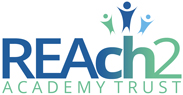 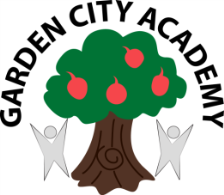 Meeting national curriculum requirements for  swimming and water safety	Please complete all of the below: What percentage of your current Year 6 cohort swim competently, confidently and proficiently over a	95%distance of at least 25 metres?N.B. Even though your children may swim in another year please report on their attainment on leaving primary school.What percentage of your current Year 6 cohort use a range of strokes effectively [for example, front crawl,	95%backstroke and breaststroke]?What percentage of your current Year 6 cohort perform safe self-rescue in different water-based situations? 95%Schools can choose to use the Primary PE and Sport Premium to provide additional provision for swimming	Have you used it in this way? YesKey achievements to date:Areas for further improvement and baseline evidence of need:Swimming is embedded across the KS2 curriculum and Top up swimming is in place for any child that is unable to swim 25m in KS2. Children y4-6 currentlygo swimming.Children across the school receive at least 2 hours of PE a weekChildren have participated in a range of extra-curricular clubs and fixturesAttainment and achievement of pupils in Physical Education (PE) hasincreasedMost children enjoy and have a love of physical activityIncreasing numbers of children are representing the school at competitive and non-competitive sporting eventsSelf-esteem and confidence of our children has developed through sportingachievements and participation in physical activityEnsure all PE lessons are good quality and have a clear progression ofskillsAudit of resources to ensure activities are able to carried out .Audit of skills of staff to develop a targeted training and developmentplanMonitoring of quality of PE lessons and clubs across the school to ensure consistency.Academic Year: 2019/2020Total fund allocated: £17870Date Updated: September 2020Date Updated: September 2020Key indicator 1: The engagement of pupils in regular physical activity - Chief Medical Officer guidelines recommend that primary school children undertake at least 30 minutes of physical activity a day in schoolKey indicator 1: The engagement of pupils in regular physical activity - Chief Medical Officer guidelines recommend that primary school children undertake at least 30 minutes of physical activity a day in schoolKey indicator 1: The engagement of pupils in regular physical activity - Chief Medical Officer guidelines recommend that primary school children undertake at least 30 minutes of physical activity a day in schoolKey indicator 1: The engagement of pupils in regular physical activity - Chief Medical Officer guidelines recommend that primary school children undertake at least 30 minutes of physical activity a day in schoolPercentage of total allocation:Key indicator 1: The engagement of pupils in regular physical activity - Chief Medical Officer guidelines recommend that primary school children undertake at least 30 minutes of physical activity a day in schoolKey indicator 1: The engagement of pupils in regular physical activity - Chief Medical Officer guidelines recommend that primary school children undertake at least 30 minutes of physical activity a day in schoolKey indicator 1: The engagement of pupils in regular physical activity - Chief Medical Officer guidelines recommend that primary school children undertake at least 30 minutes of physical activity a day in schoolKey indicator 1: The engagement of pupils in regular physical activity - Chief Medical Officer guidelines recommend that primary school children undertake at least 30 minutes of physical activity a day in school17.19%School focus with clarity on intended impact on pupils:Actions to achieve:Funding allocated:Evidence and impact:Sustainability and suggested next steps:Opportunity to participate at break times and lunchtimes inorganised physical activityImplementation of 'Magic 10' (10 minutes of physicalactivity) every day in classesOpportunities for all pupils to participate in extra curricularclubs and fixturesHealthy schools status'Magic 10' embedded intoschool curriculumAll children to be able to swim 25 m by Y6Range of afterschool clubs26687% of Y6 children can swim 25m76% of Y5 children can currently swim 25m62% of Y4 children can currently swim 25mAll children take part in 10 mins of focused activityday and 2 hours of PE.Pupil voice for break time and lunchtime activitiesPurchase further resources children enjoy using to encourage further participationMagic 10 has not been sustainable/manageable within the school timetableHealthy school status achieved - maintainKey indicator 2: The profile of PESSPA being raised across the school as a tool for whole school improvementKey indicator 2: The profile of PESSPA being raised across the school as a tool for whole school improvementKey indicator 2: The profile of PESSPA being raised across the school as a tool for whole school improvementKey indicator 2: The profile of PESSPA being raised across the school as a tool for whole school improvementPercentage of total allocation:Key indicator 2: The profile of PESSPA being raised across the school as a tool for whole school improvementKey indicator 2: The profile of PESSPA being raised across the school as a tool for whole school improvementKey indicator 2: The profile of PESSPA being raised across the school as a tool for whole school improvementKey indicator 2: The profile of PESSPA being raised across the school as a tool for whole school improvement30.18%School focus with clarity on intended impact on pupils:Actions to achieve:Funding allocated:Evidence and impact:Sustainability and suggested next steps:Use of Physical Education as a tool raise standards in English andMaths and also a tool to enhance well beingChildren educated about thebenefit of regular physicalactivityImplementation of 'magic 10'everyday across the schoolTraining for staff with the delivery of Health and PEeducationPE ResourcesEducation for parents aboutHealthy lifestyles and physical activity.5733Children are engaged in their lesson and are morefocused due to rising levels of physical activity throughout the day.Continue staff training, especially during COVID timePhysical literacy beginning to be used across the school – embed practice to support children’s learning and physical development/health Staff share good practice from physical literacy and purchase resources to further support in classrooms/learning Magic 10 has not been sustainable/manageable within the school timetableKey indicator 3: Increased confidence, knowledge and skills of all staff in teaching PE and sportKey indicator 3: Increased confidence, knowledge and skills of all staff in teaching PE and sportKey indicator 3: Increased confidence, knowledge and skills of all staff in teaching PE and sportKey indicator 3: Increased confidence, knowledge and skills of all staff in teaching PE and sportPercentage of total allocation:Key indicator 3: Increased confidence, knowledge and skills of all staff in teaching PE and sportKey indicator 3: Increased confidence, knowledge and skills of all staff in teaching PE and sportKey indicator 3: Increased confidence, knowledge and skills of all staff in teaching PE and sportKey indicator 3: Increased confidence, knowledge and skills of all staff in teaching PE and sport14.39%School focus with clarity on intendedimpact on pupils:Actions to achieve:Fundingallocated:Evidence and impact:Sustainability and suggested next steps:Children receive good or better PE lessons which arewell planned and have a clear progression of skillsTo ensure consistency across classes ensure thatteachers receive appropriate training and support in delivery of PE lessons.Deliver Gymnastics trainingacross the school to ensureeffective and safe lessonsSwimming qualifications for school staff2733100% children currently have at least 2 hours of PE a weekDeputy head – project on physical literacyNew PE lead who successful lead to school to healthy school status – new vision and ideasStaff training gymnastics – monitor teaching and refresh knowledge/support further where requiredLook into training to further develop swimming qualifications for school staffKey indicator 4: Broader experience of a range of sports and activities offered to all pupilsKey indicator 4: Broader experience of a range of sports and activities offered to all pupilsKey indicator 4: Broader experience of a range of sports and activities offered to all pupilsKey indicator 4: Broader experience of a range of sports and activities offered to all pupilsPercentage of total allocation:Key indicator 4: Broader experience of a range of sports and activities offered to all pupilsKey indicator 4: Broader experience of a range of sports and activities offered to all pupilsKey indicator 4: Broader experience of a range of sports and activities offered to all pupilsKey indicator 4: Broader experience of a range of sports and activities offered to all pupils20%School focus with clarity on intendedimpact on pupils:Actions to achieve:Fundingallocated:Evidence and impact:Sustainability and suggestednext steps:Additional achievements:Children have been offered Archery, circus skills andParkor to enrich the curriculumTrain staff to deliver different sports and skillsExternal provider to deliver a range of sports atlunchtime and afterschool throughout the year.Staff delivering of afterschool clubs3800Children have engaged in lessons and enjoyed tryingnew activities.Staff training in a wide range of sports or specialist clubs/teaching from local companies to give children a wide range of opportunitiesPupil voice/review lunchtime sports clubs and continue based on feedbackKey indicator 5: Increased participation in competitive sportKey indicator 5: Increased participation in competitive sportKey indicator 5: Increased participation in competitive sportKey indicator 5: Increased participation in competitive sportPercentage of total allocation:Key indicator 5: Increased participation in competitive sportKey indicator 5: Increased participation in competitive sportKey indicator 5: Increased participation in competitive sportKey indicator 5: Increased participation in competitive sport18.26%School focus with clarity on intendedimpact on pupils:Actions to achieve:Fundingallocated:Evidence and impact:Sustainability and suggestednext steps:We are member of North Herts sports partnership andattend all fixtures and opportunities across Letchworth.Links with local Clubs to coachchildrenDevelop stronger links with local clubs to providechildren with information and opportunities to participate in their chosen sportLunchtime Rugby\Cricketclubs - external coach inpreparation for competitions3468Children have attended avariety of fixtures across the yearParticipation increases across the schoolContinue to work with local community to offer a range of competitive and non-competitive sporting opportunities for all children throughout the yearPupil voice/review lunchtime sports clubs and continue based on feedbackEncourage children to share with staff their sporting participation out of school and their achievements